от 29 апреля 2020 года  №25Об утверждении Положения о порядке ведения реестра парковокна автомобильных дорогах общего пользования местного значенияна территории Визимьярского сельского поселения        В соответствии с положениями Федерального закона от 06.10.2003 года № 131-ФЗ «Об общих принципах организации местного самоуправления в Российской Федерации», на основании Федерального закона от 29.12.2017 г. № 443-ФЗ «Об организации дорожного движения в Российской Федерации и о внесении изменений в отдельные законодательные акты Российской Федерации», пунктом 4 Порядка ведения реестров парковок общего пользования в Республике Марий Эл, утвержденного Постановлением Правительства Республики Марий Эл от 28.09.2018 № 398, руководствуясь Уставом Визимьярского сельского поселения, Визимьярская сельская администрация п о с т а н о в л я е т:       1.	Утвердить Положение о порядке ведения реестра парковок на автомобильных дорогах общего пользования местного значения на территории Визимьярского  сельского поселения, согласно приложению.      2.	Настоящее Постановление подлежит официальному опубликованию и размещению на официальном сайте Визимьярского сельского поселения.      3.	Настоящее Постановление вступает в силу после его обнародования на информационном стенде.      4.	Контроль за выполнением настоящего постановления оставляю за собой.Глава Визимьярскойсельской администрации                                                   А.К.МаксимоваПриложениек постановлению администрацииВизимьярского сельского поселения№25    от 29.04.  2020 годаПОЛОЖЕНИЕ о порядке ведения реестра парковок общего пользования на автомобильных дорогах общего пользования местного значенияна территории Визимьярского сельского поселенияОбщие положения     1.1. Положение о порядке ведения реестра парковок общего пользования на автомобильных дорогах общего пользования местного значения на территории Визимьярского сельского поселения  (далее — Положение) разработано на основании Федерального закона от 29.12.2017 г. № 443-ФЗ «Об организации дорожного движения в Российской федерации и о внесении изменений в отдельные законодательные акты Российской Федерации».    1.2. Положение устанавливает порядок ведения реестра парковок на автомобильных дорогах общего пользования местного значения в Визимьярском сельском поселении (далее — реестр парковок общего пользования местного значения).   1.3. Основная цель ведения реестра парковок на автомобильных дорогах общего пользования местного значения – формирование единой базы парковок на автомобильных дорогах общего пользования местного значения Визимьярского сельского поселения.Содержание реестра парковокна автомобильных дорогах общего пользования местного значения     2.1. Реестр парковок на автомобильных дорогах общего пользования местного значения ведется по форме, согласно приложению № 1 к настоящему Положению и включает в себя следующую информацию:    1) реестровый номер парковки;    2) месторасположение (адрес) парковки (наименование дороги/улицы, идентификационный номер автомобильной дороги, километр автомобильной дороги/номер здания, строения, сооружения, географические координаты);    3) характеристики парковки (наземная/подземная, одноуровневая/многоуровневая, открытая/закрытая);    4) условия стоянки транспортного средства на парковке (платно/бесплатно, охраняемая/неохраняемая);   5) информация о владельце парковки (наименование юридического лица/индивидуального предпринимателя);   6) размещение парковки (в полосе отвода/придорожной полосе автомобильной дороги, за пределами придорожной полосы автомобильной дороги);  7) назначение парковки (для грузовых автомобилей/автобусов/легковых автомобилей), общая площадь парковки.Порядок ведения реестра парковок на автомобильных дорогах общего пользования местного значения     3.1. Реестр парковок на автомобильных дорогах общего пользования местного значения ведет специалист Визимьярской сельской администрации, наделенный соответствующими должностными полномочиями.    3.2. Реестр парковок на автомобильных дорогах общего пользования местного значения хранится на электронных носителях.    3.3. Основанием для включения в реестр парковок на автомобильных дорогах общего пользования местного значения является устройство или выявление парковки в процессе инвентаризации.   3.4. Сведения о парковках на автомобильных дорогах общего пользования местного значения включаются в реестр парковок на автомобильных дорогах общего пользования местного значения в течение пяти рабочих дней со дня устройства парковки или выявления ее в процессе проведения инвентаризации.   3.5. Внесение изменений и дополнений в реестр парковок на автомобильных дорогах общего пользования местного значения осуществляется по мере устройства парковок или их выявления.   3.6. Контроль за соблюдением порядка ведения реестра парковок на автомобильных дорогах общего пользования местного значения осуществляет глава Визимьярской сельской администрации.Приложение № 1к Положениюо порядке ведении реестра парковокна автомобильных дорогах общего пользованияместного значения на территории Визимьярского сельского поселенияРЕЕСТР парковокна автомобильных дорогах общего пользования местного значенияна территории Визимьярского сельского поселенияМАРЫ ЭЛ РЕСПУБЛИКӸШТӸШӸКИЛЕМАР МУНИЦЫПАЛЬНЫЙ РАЙОН ВӸЗӸМЙӒР СОЛА АДМИНИСТРАЦИЖӸПУНЧАЛЖЫМВИЗИМЬЯРСКАЯ СЕЛЬСКАЯ АДМИНИСТРАЦИЯКИЛЕМАРСКОГО МУНИЦИПАЛЬНОГО РАЙОНА РЕСПУБЛИКИ МАРИЙ ЭЛПОСТАНОВЛЕНИЕреестровый номер парковки;месторасположение (адрес) парковки (наименование дороги/улицы, идентификационный номер автомобильной дороги, километр автомобильной дороги/номер здания, строения, сооружения, географические координаты);характеристики парковки (наземная/подземная, одноуровневая/многоуровневая, открытая/закрытая);условия стоянки транспортного средства на парковке (платно/бесплатно, охраняемая/неохраняемая);информация о владельце парковки (наименование юридического лица/индивидуального предпринимателя);размещение парковки (в полосе отвода/придорожной полосе автомобильной дороги, за пределами придорожной полосы автомобильной дороги);назначение парковки (для грузовых автомобилей/автобусов/легковых автомобилей), общая площадь парковки.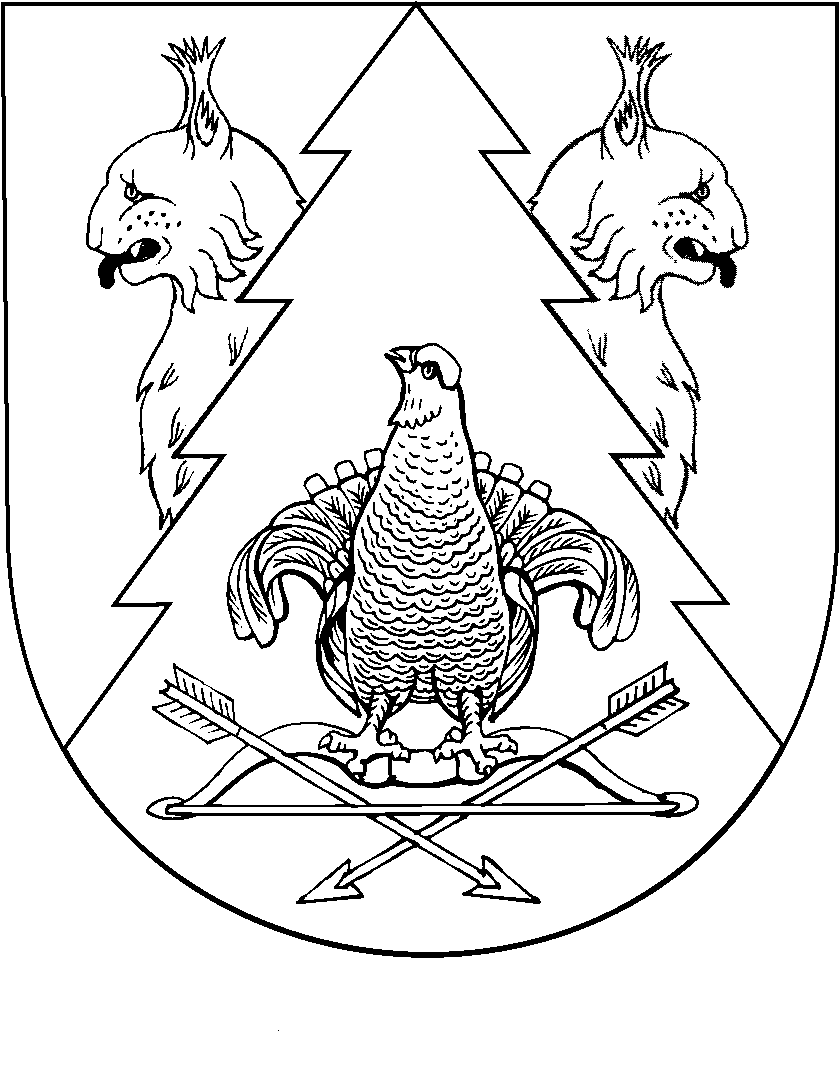 